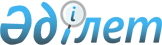 О внесении изменения в решение маслихата города Астаны N 48/8-IV от 30 января 2008 года "Об установлении ставок платы за эмиссии в окружающую среду по городу Астане на 2008 год"
					
			Утративший силу
			
			
		
					Решение маслихата города Астаны от 24 апреля 2008 года N 78/14-IV. Зарегистрировано Департаментом юстиции города Астаны от 13 мая 2008 года N 534. Утратило силу постановлением маслихата города Астаны от 31 марта 2009 года N 202/31-IV

       Сноска. Утратило силу постановлением маслихата города Астаны  от 31.03.2009 N 202/31-IV       В соответствии со статьей 462 Кодекса Республики Казахстан от 12 июня 2001 года "О налогах и других обязательных платежах в бюджет (Налоговый Кодекс)", подпунктом 6) статьи 19 , пунктом 4 статьи 101 Экологического кодекса Республики Казахстан от 9 января 2007 года, пунктом 5 статьи 6 Закона Республики Казахстан от 23 января 2001 года "О местном государственном управлении в Республике Казахстан" и постановлением Правительства Республики Казахстан от 28 декабря 2007 года "Об утверждении базовых и предельных ставок платы за эмиссии в окружающую среду", маслихат города Астаны РЕШИЛ : 

      1. Внести в решение маслихата города Астаны N 48/8-IV от 30 января 2008 года "Об установлении ставок платы за эмиссии в окружающую среду по городу Астане на 2008 год" (зарегистрировано в Реестре государственной регистрации нормативных правовых актов 3 марта 2008 года за N 489, опубликовано в газетах "Астана хабары" N 31 от 6 марта 2008 года, N 34 от 13 марта 2008 года, "Вечерняя Астана" N 26 от 6 марта 2008 года, N 28 от 13 марта 2008 года) следующее изменение: 

      в приложении к указанному решению в строке "зола и золошлаки 4 " цифру "78" заменить цифрой "18,1". 

      2. Настоящее решение вводится в действие по истечении десяти календарных дней после дня его официального опубликования и распространяется на отношения, возникшие с 1 января 2008 года.       Председатель сессии 

      маслихата города Астаны                     С. Богатырев       Секретарь 

      маслихата города Астаны                     В. Редкокашин 
					© 2012. РГП на ПХВ «Институт законодательства и правовой информации Республики Казахстан» Министерства юстиции Республики Казахстан
				